                               University of Louisiana at Monroe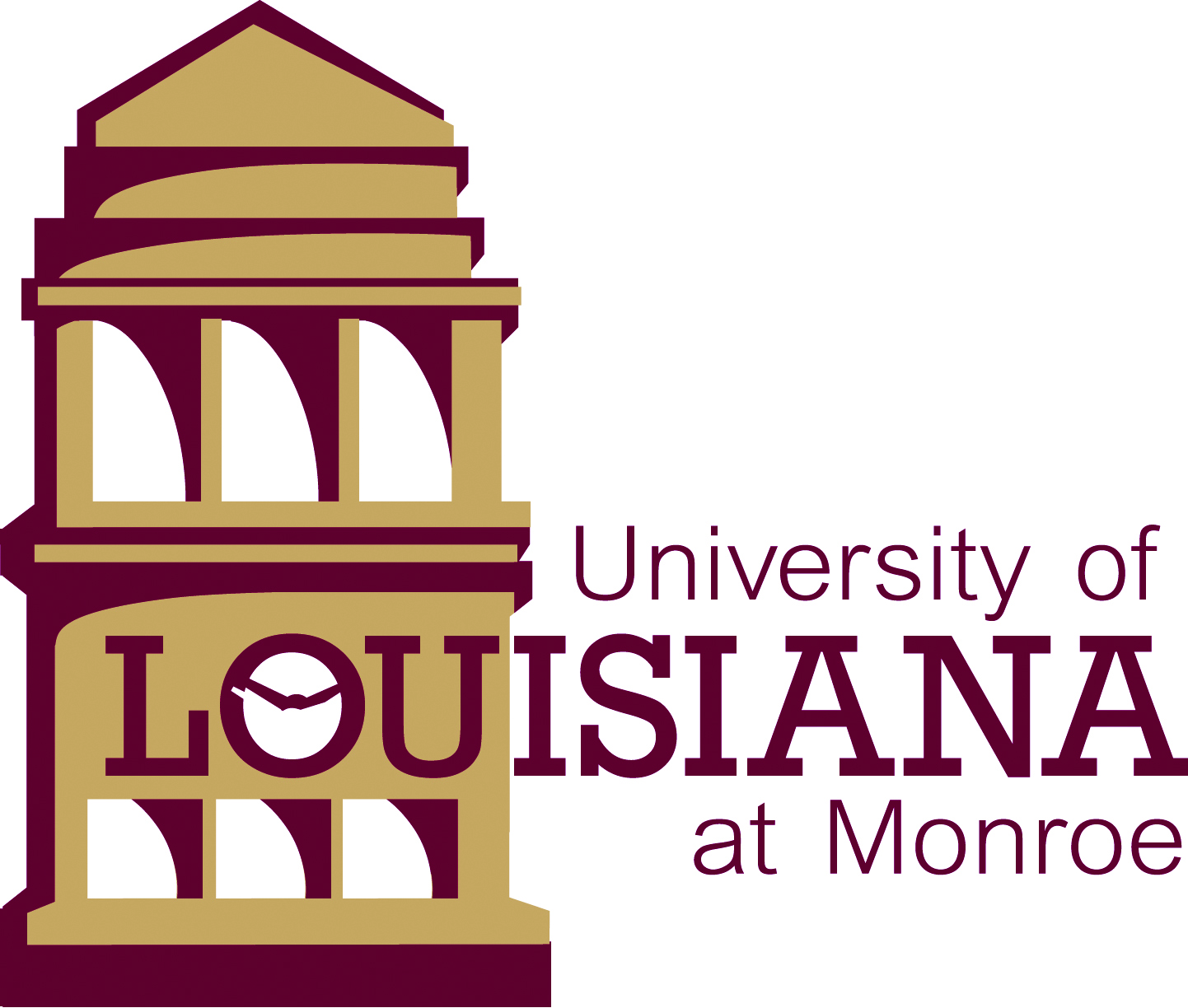                    Master of Occupational Therapy Program (MOT)PROCTOR AGREEMENT FORM(Must be completed on computer except signature and date of signature)Student InformationStudent Name:    		CWID: Cohort #:             		Date: Proctor InformationProctor Name: 		Proctor Cell Phone: Proctor Title and Employer: Proctor’s Business Address (No PO Boxes):Name of Business Street: City, State, Zip: Business Phone: 		Fax:   Email: As Proctor, I agree to personally supervise examinations for the above student. I understand that this means that I must be present for the entire length of the student’s examination. I will see that no books, notes, collaboration, or other aids are used unless specifically authorized in the examination instructions by the ULM MOT faculty. I also agree to communicate directly with the instructor as requested to provide confirmation of the above conditions. I understand that if I do not provide verification of exam supervision, this student will not receive a grade. I have read the ULM MOT Proctor Responsibilities. My signature below indicates my agreement with this above statement, the ULM MOT Proctor Responsibilities._____________________________________________                                          ________________________Proctor Signature 						                            Date of SignatureUniversity of Louisiana at MonroeMaster of Occupational Therapy ProgramCaldwell Hall Room 111700 University AvenueMonroe, LA 71209calk@ulm.edu318-342-5584 Fax  